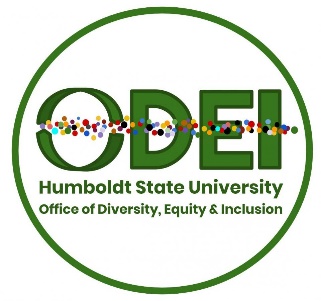 Diversity, Equity and Inclusion Council (DEIC)
AGENDAMay 22, 2019 Library Fishbowl 
11-11:05 a.m.              Welcome 11:06-11:10 a.m.        Diversity, Equity and Inclusion Related NewsNew President – Dr. Tom Jackson, Jr. Congratulation to the first Diversity and Equity Faculty Fellows cohort!Dr. Brandilynn Villarreal – Psychology (CPS)Dr. Kayla Begay – Native American Studies (CAHSS)Dr. Kimberly White - Chemistry (CNRS)11:11-11:50 p.m.       Subcommittee WorkDefining what Diversity, Equity and Inclusion means to HSU – Mission, Vision, Values11:51-12:00 p.m.	Summer and Fall PlansTimeline for Diversity, Equity and Inclusion Strategic Action PlanPotential Professional Development Opportunity – 4 Part Professional Learning Experience For Search Committees Webinars, September 24, 26, 30 and October 2ndNext Meeting?